ABRI DE JARDIN 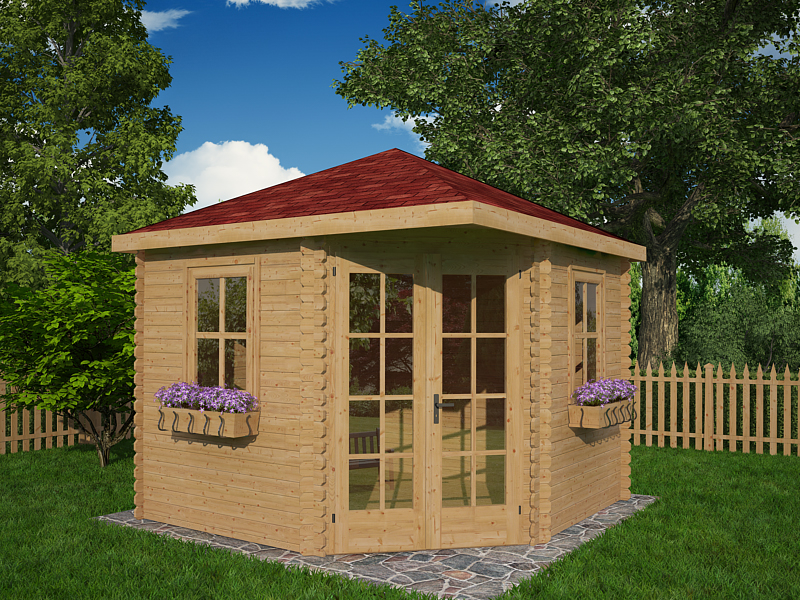 28 mm Ref :ARGOS 3030.01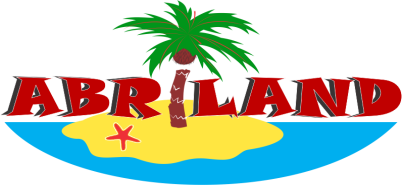 -matière                                 pin du Nord sec-èpaisseur                               28 mm  -sol                                           3x3m-interieures                             2.78x2.78m-hauteur faitage                     2.5 m-hauteur paroi                        2 m-plancher inclus èpaisseur   20 mm-lambri  toit èpaisseur           20 mm/OSB 12mm-avancée toit                           70cm-porte double                          144x187 cm      2  fenêtres  70x97 cm-simple vitrage  èpaisseur      4 mm-surface toiture                       15 m²-couverture inclus bardeau canadian(rouge,noir vert,brun) garantie 10 ans